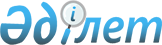 О внесении изменений в решение городского маслихата от 12 декабря 2013 года № 16/152 "О городском бюджете на 2014-2016 годы"Решение Актауского городского маслихата Мангистауской области от 24 ноября 2014 года № 25/234. Зарегистрировано Департаментом юстиции Мангистауской области 26 ноября 2014 года № 2530.      Примечание РЦПИ.

      В тексте документа сохранена пунктуация и орфография оригинала.

      В соответствии с Бюджетным кодексом Республики Казахстан от 4 декабря 2008 года, Законом Республики Казахстан от 23 января 2001 года «О местном государственном управлении и самоуправлении в Республике Казахстан» и решением Мангистауского областного маслихата от 19 ноября 2014 года № 20/297 «О внесении изменений в решение областного маслихата от 10 декабря 2013 года № 13/188 «Об областном бюджете на 2014-2016 годы» (зарегистрировано в Реестре государственной регистрации нормативных правовых актов за № 2524 от 20 ноября 2014 года), Актауский городской маслихат РЕШИЛ:



      1. Внести в решение городского маслихата от 12 декабря 2013 года № 16/152 «О городском бюджете на 2014-2016 годы» (зарегистрировано в Реестре государственной регистрации нормативных правовых актов за № 2327, опубликовано в газете «Огни Мангистау» от 31 декабря 2013 года № 208-209) следующие изменения:



      Пункт 1 указанного решения изложить в новой редакции следующего содержания: 



      «1. Утвердить городской бюджет на 2014-2016 годы, согласно приложению, в том числе на 2014 год в следующих объемах:

      1) доходы – 20 470 757,4 тысяч тенге, в том числе по:

      налоговым поступлениям – 15 010 036,4 тысяч тенге;

      неналоговым поступлениям – 170 964 тысяч тенге;

      поступлениям от продажи основного капитала – 616 383 тысяч тенге;

      поступлениям трансфертов – 4 673 374 тысяч тенге;



      2) затраты – 21 019 110,1 тысяч тенге;



      3) чистое бюджетное кредитование – 4 290 500 тысяч тенге, в том числе:

      бюджетные кредиты – 4 290 500 тысяч тенге; 

      погашение бюджетных кредитов – 0 тысяч тенге;



      4) сальдо по операциям с финансовыми активами – 63 500 тысяч тенге, в том числе:

      приобретение финансовых активов – 63 500 тысяч тенге;

      поступления от продажи финансовых активов государства – 0 тысяч тенге;



      5) дефицит (профицит) бюджета – 4 902 352,7 тысяч тенге;



      6) финансирование дефицита (использование профицита) бюджета – 4 902 352,7 тысяч тенге, в том числе:

      поступление займов – 3 537 500 тысяч тенге;

      погашение займов – 0 тысяч тенге;

      используемые остатки бюджетных средств – 1 364 852,7 тысяч тенге».



      Абзацы второй, третий пункта 2 изложить в новой редакции:



      «индивидуальный подоходный налог с доходов, облагаемых у источника выплаты – 23,7 процентов;

      социальный налог – 23,8 процентов;».



      Абзацы второй, пятый, шестой, седьмой, восьмой, девятый, двенадцатый пункта 4 изложить в новой редакции:



      «694 441 тысяч тенге - на реализацию государственного образовательного заказа в дошкольных организациях образования;

      7 167 тысяч тенге – на Молодежную практику в рамках Дорожной карты занятости 2020;

      4 457 тысяч тенге – на частичное субсидирование заработной платы в рамках Дорожной карты занятости 2020;

      5 363 тысяч тенге – на переподготовку и повышение квалификации кадров в рамках Дорожной карты занятости 2020;

      12 288 тысяч тенге – на обеспечение деятельности Центра занятости населения в рамках Дорожной карты занятости 2020;

      13 511 тысяч тенге - на введение стандартов специальных социальных услуг;

      18 158 тысяч тенге – на выплату государственной адресной социальной помощи.».



      Пункт 5 указанного решения изложить в новой редакции следующего содержания:



      «5. Учесть, что в городском бюджете на 2014 год предусматриваются целевые трансферты на развитие из республиканского бюджета на реализацию местных инвестиционных проектов в общей сумме 2 985 217 тысяч тенге.».



      2. Приложение 1 к указанному решению изложить в новой редакции согласно приложению к настоящему решению.



      3. Руководителю аппарата Актауского городского маслихата (Д.Телегенова) после государственной регистрации в департаменте юстиции Мангистауской области обеспечить опубликование настоящего решения в информационно-правовой системе Республики Казахстан «Әділет». 



      4. Контроль за исполнением настоящего решения возложить на постоянную комиссию городского маслихата по вопросам экономики и бюджета (С.Кутепов).



      5. Настоящее решение вступает в силу со дня государственной регистрации в органах юстиции и вводится в действие по истечении десяти календарных дней после дня его первого официального опубликования, распространяется на отношения, возникшие с 1 января 2014 года.

 

       Председатель сессии,

      секретарь городского маслихата          М. Молдагулов 

 

       «СОГЛАСОВАНО»

      Исполняющий обязанности руководителя

      государственного учреждения

      «Актауский городской отдел

      экономики и бюджетного планирования»

      З. Толеш

      24 ноября 2014 года

 

Приложение

к решению Актауского

городского маслихата

от 24 ноября 2014 года № 25/234

  Бюджет города Актау на 2014 год

 
					© 2012. РГП на ПХВ «Институт законодательства и правовой информации Республики Казахстан» Министерства юстиции Республики Казахстан
				категориякатегориякатегориякатегорияСумма тыс. тенгеклассклассклассСумма тыс. тенгеподклассподклассСумма тыс. тенгеНаименованиеСумма тыс. тенге1. ДОХОДЫ20 470 757,41Налоговые поступления15 010 036,401Подоходный налог5 361 501,42Индивидуальный подоходный налог5 361 501,403Социальный налог5 146 9561Социальный налог5 146 95604Налоги на собственность3 552 7231Налоги на имущество2 422 9083Земельный налог283 2574Налог на транспортные средства846 5005Единый земельный налог5805Внутренние налоги на товары, работы и услуги536 1082Акцизы35 0853Поступления за использование природных и других ресурсов230 9234Сборы за ведение предпринимательской и профессиональной деятельности228 1005Налог на игорный бизнес42 00008Обязательные платежи, взимаемые за совершение юридически значимых действий и (или) выдачу документов уполномоченными на то государственными органами или должностными лицами412 7481Государственная пошлина412 7482Неналоговые поступления170 96401Доходы от государственной собственности14 298,41Поступления части чистого дохода государственных предприятий4,45Доходы от аренды имущества, находящегося в государственной собственности14 29402Поступления от реализации товаров (работ, услуг) государственными учреждениями, финансируемыми из государственного бюджета5161Поступления от реализации товаров (работ, услуг) государственными учреждениями, финансируемыми из государственного бюджета51603Поступления денег от проведения государственных закупок, организуемых государственными учреждениями, финансируемыми из государственного бюджета235,61Поступления денег от проведения государственных закупок, организуемых государственными учреждениями, финансируемыми из государственного бюджета235,604Штрафы, пени, санкции, взыскания, налагаемые государственными учреждениями, финансируемыми из государственного бюджета, а также содержащимися и финансируемыми из бюджета (сметы расходов) Национального Банка Республики Казахстан 131 5501Штрафы, пеня, санкции, взыскания, налагаемые государственными учреждениями, финансируемыми из государственного бюджета, а также содержащимися и финансируемыми из бюджета (сметы расходов) Национального Банка Республики Казахстан, за исключением поступлений от организаций нефтяного сектора131 55006Прочие неналоговые поступления24 3641Прочие неналоговые поступления24 3643Поступления от продажи основного капитала616 38301Продажа государственного имущества, закрепленного за государственными учреждениями139 0001Продажа государственного имущества, закрепленного за государственными учреждениями139 00003Продажа земли и нематериальных активов477 3831Продажа земли458 3832Продажа нематериальных активов19 0004Поступления трансфертов 4 673 37402Трансферты из вышестоящих органов государственного управления4 673 3742Трансферты из областного бюджета4 673 374Функциональная группаФункциональная группаФункциональная группаФункциональная группаСумма тыс. тенгеАдминистратор бюджетных программАдминистратор бюджетных программАдминистратор бюджетных программСумма тыс. тенгеПрограммаПрограммаСумма тыс. тенгеНаименованиеСумма тыс. тенге2. ЗАТРАТЫ21 019 110,101Государственные услуги общего характера176 217,6112Аппарат маслихата района (города областного значения)18 999001Услуги по обеспечению деятельности маслихата района (города областного значения)18 939003Капитальные расходы государственного органа60122Аппарат акима района (города областного значения)94 232001Услуги по обеспечению деятельности акима района (города областного значения)93 096003Капитальные расходы государственного органа1 136123Аппарат акима района в городе, города районного значения, поселка, села, сельского округа20 625001Услуги по обеспечению деятельности акима района в городе, города районного значения, поселка, села, сельского округа19 725022Капитальные расходы государственного органа900452Отдел финансов района (города областного значения)29 887,6001Услуги по реализации государственной политики в области исполнения бюджета района (города областного значения) и управления коммунальной собственностью района (города областного значения)19 778003Проведение оценки имущества в целях налогообложения4 711010Приватизация, управление коммунальным имуществом, постприватизационная деятельность и регулирование споров, связанных с этим1 500,6011Учет, хранение, оценка и реализация имущества, поступившего в коммунальную собственность3 538018Капитальные расходы государственного органа360453Отдел экономики и бюджетного планирования района (города областного значения)12 474001Услуги по реализации государственной политики в области формирования и развития экономической политики, системы государственного планирования и управления района (города областного значения)11 979004Капитальные расходы государственного органа49502Оборона21 488122Аппарат акима района (города областного значения)21 488005Мероприятия в рамках исполнения всеобщей воинской обязанности21 48803Общественный порядок, безопасность, правовая, судебная, уголовно-исполнительная деятельность58 521485Отдел пассажирского транспорта и автомобильных дорог района (города областного значения)37 507021Обеспечение безопасности дорожного движения в населенных пунктах37 507467Отдел строительства района (города областного значения)21 014066Строительство объектов общественного порядка и безопасности21 01404Образование9 327 190123Аппарат акима района в городе, города районного значения, поселка, села, сельского округа18 085005Организация бесплатного подвоза учащихся до школы и обратно в сельской местности18 085464Отдел образования района (города областного значения)8 876 250001Услуги по реализации государственной политики на местном уровне в области образования 24 821003Общеобразовательное обучение4 534 884005Приобретение и доставка учебников, учебно-методических комплексов для государственных учреждений образования района (города областного значения)125 144006Дополнительное образование для детей 312 655007Проведение школьных олимпиад, внешкольных мероприятий и конкурсов районного (городского) масштаба20 257009Обеспечение деятельности организаций дошкольного воспитания и обучения1 631 674012Капитальные расходы государственного органа3 928015Ежемесячная выплата денежных средств опекунам (попечителям) на содержание ребенка-сироты (детей-сирот), и ребенка (детей), оставшегося без попечения родителей 41 930040Реализация государственного образовательного заказа в дошкольных организациях образования694 441067Капитальные расходы подведомственных государственных учреждений и организаций1 486 516467Отдел строительства района (города областного значения)432 855037Строительство и реконструкция объектов образования432 85506Социальная помощь и социальное обеспечение754 802123Аппарат акима района в городе, города районного значения, поселка, села, сельского округа238003Оказание социальной помощи нуждающимся гражданам на дому238451Отдел занятости и социальных программ района (города областного значения)744 499001Услуги по реализации государственной политики на местном уровне в области обеспечения занятости и реализации социальных программ для населения54 435002Программа занятости87 207005Государственная адресная социальная помощь35 472006Оказание жилищной помощи20 232007Социальная помощь отдельным категориям нуждающихся граждан по решениям местных представительных органов358 694010Материальное обеспечение детей-инвалидов, воспитывающихся и обучающихся на дому6 750011Оплата услуг по зачислению, выплате и доставке пособий и других социальных выплат2 068013Социальная адаптация лиц, не имеющих определенного местожительства43 406014Оказание социальной помощи нуждающимся гражданам на дому85 714016Государственные пособия на детей до 18 лет10 700017Обеспечение нуждающихся инвалидов обязательными гигиеническими средствами и предоставление услуг специалистами жестового языка, индивидуальными помощниками в соответствии с индивидуальной программой реабилитации инвалида35 475067Капитальные расходы подведомственных государственных учреждений и организаций4 346464Отдел образования района (города областного значения)8 927008Социальная поддержка обучающихся и воспитанников организаций образования очной формы обучения в виде льготного проезда на общественном транспорте (кроме такси) по решению местных представительных органов8 927485Отдел пассажирского транспорта и автомобильных дорог района (города областного значения)1 138050Реализация Плана мероприятий по обеспечению прав и улучшению качества жизни инвалидов1 13807Жилищно-коммунальное хозяйство6 342 465123Аппарат акима района в городе, города районного значения, поселка, села, сельского округа28 237008Освещение улиц населенных пунктов5 213009Обеспечение санитарии населенных пунктов12 044011Благоустройство и озеленение населенных пунктов6 552027Ремонт и благоустройство объектов в рамках развития городов и сельских населенных пунктов по Дорожной карте занятости 20204 428467Отдел строительства района (города областного значения)4 605 875003Проектирование, строительство и (или) приобретение жилья коммунального жилищного фонда393 399004Проектирование, развитие, обустройство и (или) приобретение инженерно-коммуникационной инфраструктуры2 948 617005Развитие коммунального хозяйства26 104006Развитие системы водоснабжения и водоотведения 1 227 755007Развитие благоустройства городов и населенных пунктов10 000487Отдел жилищно-коммунального хозяйства и жилищной инспекции района (города областного значения)1 708 353001Услуги по реализации государственной политики на местном уровне в области жилищно-коммунального хозяйства и жилищного фонда51 019003Капитальные расходы государственного органа700005Организация сохранения государственного жилищного фонда 54006Обеспечение жильем отдельных категорий граждан147 347010Изготовление технических паспортов на объекты кондоминиумов20 810017Обеспечение санитарии населенных пунктов341 209025Освещение улиц в населенных пунктах164 286026Организация эксплуатации тепловых сетей, находящихся в коммунальной собственности районов (городов областного значения)40 000030Благоустройство и озеленение населенных пунктов866 604031Содержание мест захоронений и захоронение безродных12 867032Капитальные расходы подведомственных государственных учреждений и организаций63 45708Культура, спорт, туризм и информационное пространство1 242 433123Аппарат акима района в городе, города районного значения, поселка, села, сельского округа2 500006Поддержка культурно-досуговой работы на местном уровне1 500028Реализация физкультурно-оздоровительных и спортивных мероприятий на местном уровне1 000455Отдел культуры и развития языков района (города областного значения)1 074 132001Услуги по реализации государственной политики на местном уровне в области развития языков и культуры9 580003Поддержка культурно-досуговой работы223 297006Функционирование районных (городских) библиотек30 810007Развитие государственного языка и других языков народа Казахстана5 000009Обеспечение сохранности историко-культурного наследия и доступа к ним15 000032Капитальные расходы подведомственных государственных учреждений и организаций790 445456Отдел внутренней политики района (города областного значения)118 373001Услуги по реализации государственной политики на местном уровне в области информации, укрепления государственности и формирования социального оптимизма граждан24 071002Услуги по проведению государственной информационной политики через газеты и журналы4 280003Реализация мероприятий в сфере молодежной политики74 765005Услуги по проведению государственной информационной политики через телерадиовещание15 257465Отдел физической культуры и спорта района (города областного значения)41 428001Услуги по реализации государственной политики на местном уровне в сфере физической культуры и спорта12 323006Проведение спортивных соревнований на районном (города областного значения) уровне17 470007Подготовка и участие членов сборных команд района (города областного значения) по различным видам спорта на областных спортивных соревнованиях11 635467Отдел строительства района (города областного значения)6 000008Развитие объектов спорта 6 00009Топливно-энергетический комплекс и недропользование1 083 787467Отдел строительства района (города областного значения)1 083 787009Развитие теплоэнергетической системы925 349036Развитие газотранспортной системы158 43810Сельское, водное, лесное, рыбное хозяйство, особо охраняемые природные территории, охрана окружающей среды и животного мира, земельные отношения30 757453Отдел экономики и бюджетного планирования района (города областного значения)521099Реализация мер по оказанию социальной поддержки специалистов521475Отдел предпринимательства, сельского хозяйства и ветеринарии района (города областного значения)11 061007Организация отлова и уничтожения бродячих собак и кошек5 144012Проведение мероприятий по идентификации сельскохозяйственных животных4 968013Проведение противоэпизоотических мероприятий949463Отдел земельных отношений района (города областного значения)19 175001Услуги по реализации государственной политики в области регулирования земельных отношений на территории района (города областного значения)19 17511Промышленность, архитектурная, градостроительная и строительная деятельность92 067467Отдел строительства района (города областного значения)25 358001Услуги по реализации государственной политики на местном уровне в области строительства24 783017Капитальные расходы государственного органа575468Отдел архитектуры и градостроительства района (города областного значения)66 709001Услуги по реализации государственной политики в области архитектуры и градостроительства на местном уровне 21 785003Разработка схем градостроительного развития территории района и генеральных планов населенных пунктов43 526004Капитальные расходы государственного органа1 39812Транспорт и коммуникации678 489485Отдел пассажирского транспорта и автомобильных дорог района (города областного значения)678 489001Услуги по реализации государственной политики на местном уровне в области пассажирского транспорта и автомобильных дорог 21 459003Капитальные расходы государственного органа994022Развитие транспортной инфраструктуры292 384023Обеспечение функционирования автомобильных дорог308 077032Капитальные расходы подведомственных государственных учреждений и организаций55 57513Прочие1 061 071123Аппарат акима района в городе, города районного значения, поселка, села, сельского округа17 100040Реализация мер по содействию экономическому развитию регионов в рамках Программы «Развитие регионов» 17 100475Отдел предпринимательства, сельского хозяйства и ветеринарии района (города областного значения)28 171001Услуги по реализации государственной политики на местном уровне в сфере предпринимательства, сельского хозяйства и ветеринарии18 231014Поддержка предпринимательской деятельности9 940452Отдел финансов района (города областного значения)20 000012Резерв местного исполнительного органа района (города областного значения) 20 000453Отдел экономики и бюджетного планирования района (города областного значения)5 800003Разработка технико-экономического обоснования местных бюджетных инвестиционных проектов и концессионных проектов и проведение его экспертизы5 800467Отдел строительства района (города областного значения)340 000077Развитие инженерной инфраструктуры в рамках Программы "Развитие регионов"340 000487Отдел жилищно-коммунального хозяйства и жилищной инспекции района (города областного значения)650 000060Увеличение уставных капиталов специализированных уполномоченных организаций650 00014Обслуживание долга219,4452Отдел финансов района (города областного значения)219,4013Обслуживание долга местных исполнительных органов по выплате вознаграждений и иных платежей по займам из областного бюджета219,415Трансферты149 603,1452Отдел финансов района (города областного значения)149 603,1006Возврат неиспользованных (недоиспользованных) целевых трансфертов 149 603,13. ЧИСТОЕ БЮДЖЕТНОЕ КРЕДИТОВАНИЕ4 290 500Бюджетные кредиты4 290 50007Жилищно-коммунальное хозяйство4 290 500467Отдел строительства района (города областного значения)4 290 500003Проектирование, строительство и (или) приобретение жилья коммунального жилищного фонда4 290 500Погашение бюджетных кредитов04. САЛЬДО ПО ОПЕРАЦИЯМ С ФИНАНСОВЫМИ АКТИВАМИ63 500Приобретение финансовых активов63 50013Прочие63 500487Отдел жилищно-коммунального хозяйства и жилищной инспекции района (города областного значения)63 500065Формирование или увеличение уставного капитала юридических лиц63 500Поступления от продажи финансовых активов государства 05. ДЕФИЦИТ (ПРОФИЦИТ) БЮДЖЕТА-4 902 352,76. ФИНАНСИРОВАНИЕ ДЕФИЦИТА (ИСПОЛЬЗОВАНИЕ ПРОФИЦИТА) БЮДЖЕТА4 902 352,7Поступление займов3 537 500Погашение займов0Используемые остатки бюджетных средств1 364 852,7